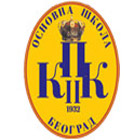  З А П И С Н И КО  ОБАВЕШТЕЊУ  САВЕТА РОДИТЕЉА О ИЗБОРУ      УЏБЕНИКА ЗА ШКОЛСКУ 2021/2022. ГОДИНУУ понедељак 15.03.2021. са почетком у 18h одржан је састанак Савета родитеља.Због неповољне епидемиолошке ситуације, састанак је одржан путем Google Meet апликације. Састанку су присуствовали представници учитеља и стручних већа наставника, педагог и директор школе. Представници VI/2 и VI/3 су најавили одсуство.Тема састанка био је избор уџбеника за наредну школску годину и иницијатива коју је поднео један део одељенских заједница а тиче се предлога о избору уџбеника из фондације Алек Кавчић.Директорка је обавестила чланове Савета 12.03.2021. да је на учионицу Савета родитеља поставила писана образложења учитеља и стручних већа наставника о избору уџбеника као и одговор истих на послату иницијативу како би се пре овог састанка упознали са свим чињеницама.Састанак је одржан пре састанка Наставничког већа.Пре преласка на главну тему састанка, директорка школе је замолила чланове Савета да пренесу својим одељењима да ђаци присуствују on line настави све време трајања часа која се реализује путем Meet апликације, да редовно прате  и активно учествују у настави. Директорка је питала чланове Савета да ли су прочитали образложења стручних већа о уџбеницима који ће се користити у наредној школској години и позвала родитеље да поставе питања која их интересују.Највећи број питања односио се на уџбенике млађих разреда:БИГЗ уџбеници, у тренутно доступном електронском облику, имају могућност отварања само на једном уређају,  немају могућност увећања, дигитални код се налази у штампаном издањуДа ли је узета у разматрање поднета иницијатива и мишљењеЗашто нема уџбеника Завода за наставна средства у образложењима наставникаДа ли се може очекивати да се наредне године узме у разматрање набавка Заводових уџбеникаКоји су аргументи зашто нису изабрани Заводови уџбенициКоја је предност БИГЗ уџбеника, да ли школа има уговор са њимаЗашто се купују уџбеници за ликовно ако се не користеЗашто се уџбеници плаћају унапред на рате а не по приспећуДа ли је занемарена чињеница о јефтинијим уџбеницимаКако је до одабира уџбеника дошло убрзо по објављивању каталогаРодитељи напомињу да није поента да се врши притисак на наставнике већ да се заједнички дође до решења како средства за уџбенике усмерити на најбољи начин.На питања су одговарали присутни наставници:За појашњења о могућностима БИГЗ електронских уџбеника биће контактиран издавач.Наставници су обавестили родитеље да су иницијативу озбиљно размотрили и своје мишљење доставили писаним путем у материјалу за седницу. Школа је добила уџбенике свих издавача у штампаном облику и наставници су се са њима упознали пре одабира. Од свих уџбеника једног наставног предмета бирају се три у најужи избор  и образлажу се писаним путем а врши се одабир једног који се сматра најбољим. Уколико се Заводови уџбеници унапреде, постоји могућност њиховог узимања у одабир. Садашњи садржаји су им сведени на дефиниције и CD који ђаци не могу да користе на lap topu. Школи нису доставили примерке свих својих уџбеника. Наставници су мишљења  да нису осавремењени и да начин обраде градива не може привући пажњу ђака. Они редовно похађају семинаре и усавршавају се  новим видовима технологије и савременом начину предавања и наведени уџбеници би их вратили корак назад у напретку јер не прате ништа од наведеног. Уџбеници немају довољно појашњења и задатака. Важан фактор је да уџбеник пружи довољно знања и ђацима који иду на такмичења а и за полагање завршног испита. Сматрају да треба да буду интересантни и да мотивишу. У разматрање се узимају уџбеници за III,  IV, VII и VIII разред јер су обухваћени новим програмом. Остали уџбеници изабрани су раније на период од 4 године тако да ће исте и наредне генерације користити. Учитељи су задовољни уџбеницима којима је започет циклус рада. БИГЗ уџбеници се користе у свим разредима млађих разреда. Школа нема уговор са  издавачком кућом. Све учитељице су се сложиле да пружају најбољи вид наставе. Користе MozaBook интерактивну апликацију која им омогућава  3D анимације, видео записе, корисни су и практични у настави, ђацима је садржај интересантан и лако савладавају градиво. На семинарима које учитељице похађају у организацији Министарства просвете, сугерише се употреба нових метода које доприносе лакшем учењу. У школу је уведена AMРЕС интернет мрежа на основу које су наставници добили комплете за дигиталне садржаје које користе. Наставница ликовног је напоменула да уџбеник, за предмет који предаје, никад није тражила да се купи. Садржаје сама бира и поставља на учионицу, ђаци користе једну свеску од V до VIII разреда а ђацима поручује да користе уџбенике претходних генерација.Школа не може да утиче на начин плаћања уџбеника. Услове диктирају дистрибутери а они су да се плати пре преузимања. Школа излази у сусрет родитељима да што пре објави избор уџбеника како би се омогућило плаћање на 5 рата. Промотивни примерци уџбеника су школи достављени пре више од месец дана и наставници су их по приспећу узели у разматрање. Сви уџбеници који су разматрани се налазе у каталогу одабраних уџбеника.Наставници при одабиру уџбеника немају увид у његову цену. Садржај и како на најбољи начин приближити градиво деци је један од најважнијих фактора. Промена уџбеника онемогућила би да се претходно одабрани уџбеници користе 4 наставне године.Наставничко веће ће у наредним данима разматрати одлуке стручних већа о избору уџбеника и коначни спискови уџбеника ће бити доступни на интернет страници школе.Састанак је завршен у 19.30Записничар									У Београду,Даниловић Драгана								15.03.2021.год.